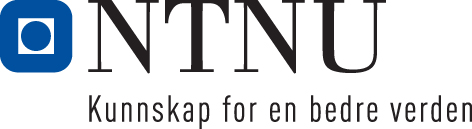 Institutt for psykologiEksamensoppgave i PSY3110 – læring, atferd og omgivelserFaglig kontakt under eksamen: Hermundur SigmundssonTlf.: 73 59 19 60Eksamensdato: 5. juni 2018Eksamenstid (fra-til): 09:00-13:00Hjelpemiddelkode/Tillatte hjelpemidler: IngenMålform/språk: BokmålAntall sider (uten forside): 1	Kontrollert av:      Dato			Sign




Besvar følgende oppgave: Gjør rede for utvikling av en ferdighet i forhold til teorier om læring.  

Sensorveiledning:

Oppgave 1. I denne oppgaven skal studentene gjøre rede utvikling av en ferdighet.  I denne sammenhengen ville det vært bra om de kan knytte viktige teorier til denne forklaringen som Kleim and Jones og Edelman. Informasjon om trykking av eksamensoppgave Originalen er:1-sidig    □         2-sidig □sort/hvit □          farger □skal ha flervalgskjema □ 